وزارة دينية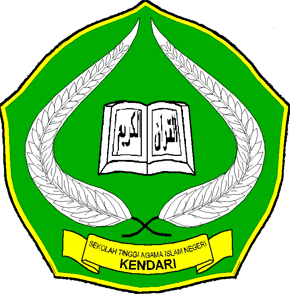 الجامعة الإسلامية الحكومية كندارىقسم التربيةشارع سلطان قائم الدّين رقم. 17 رقم التليفون (0401)3193710 فكس. 3193710تقرير لجنة إمتحان المناقشة	قررت لجنة إمتحان المناقشة لقسم التربية بالجامعة الإسلامية الحكومية سلطان قائم الدين كندارى قبول الرسالة المقدمة من الكاتبة : ساوردين رقم التسجيل: 10010102013 بعنوان : "تطبيق طريق التدريب في تعليم اللغة العربية للصف احدى عشرة المدرسة العالية الامين ماتا إيوي كوناوي الجنوبية سولاوسي الجنوبية الشرقية" بعد إجراء إمتحان المناقشة فى التاريخ، 6 نوفيمبير 2014 م كشرط من الشروط المطلوبة لنيل شهادة سرجانا التربية الإسلامية شعبة تربية اللغة العربية بعد إجراء الإصلاحات اللازمة.اعضاء لجنة الإمتحان :الممتحنونالرئيس		: نصري عاقب، م.فد.إ           			  (..................)السكرتيرة	: إسنا حميرة، س.أغ، م.فد				  (..................)الأعضاء	: الدكتوراندوس عمري، م.تح.إ				  (..................)		: أباس، م.أ						  (..................)		: ومونة، س.أغ، م.فد					  (..................)كندارى، 17 نوفيمبير 2014م              إعتمد عليها رئيس الجامعة الإسلامية الحكومية سلطان قائم الدين كندارالدكتور الحاج نور عالم، م.فدرقم التوظيف : 19650501991031005